Об отказе от проведения торгов на правозаключения договоров на установку иэксплуатацию рекламных конструкций,расположенных на земельных участках,зданиях или ином имуществе,находящемся в муниципальнойсобственностиВ соответствии с Федеральным законом от 13.03.2006 № 38-ФЗ «О рекламе», постановлением Администрации Тутаевского муниципального района от 19.08.2019 № 597-п «Об установлении формы проведения торгов на право заключения договоров на установку и эксплуатацию рекламных конструкций, утверждении порядка проведения торгов на право заключения договоров на установку и эксплуатацию рекламных конструкций и методики расчета размера платы за установку и эксплуатацию рекламных конструкций», договором между Администрацией Тутаевского муниципального района Ярославской области и государственным бюджетным учреждением Ярославской области «Центр кадастровой оценки, рекламы и торгов» об организации и проведении торгов на право заключения договоров на установку и эксплуатацию рекламных конструкций, расположенных на земельных участках, зданиях или ином имуществе, находящемся в муниципальной собственности от 25.12.20191. Отказаться от проведения торгов в форме электронного аукциона на право заключения договоров на установку и эксплуатацию рекламных конструкций, расположенных на земельных участках, зданиях или ином имуществе, находящемся в муниципальной собственности на территории Тутаевского муниципального района 03.02.2021.2. Утвердить прилагаемое извещение об отказе от проведения 03.02.2021 электронного аукциона на право заключения договоров на установку и эксплуатацию рекламных конструкций, расположенных на земельных участках, зданиях или ином недвижимом имуществе, находящемся в муниципальной собственности на территории Тутаевского муниципального района.3. Ведущему специалисту управления архитектуры и градостроительства Администрации Тутаевского муниципального района Ивановой Н.А. предоставить специализированной организации, осуществляющей функции по организации и проведению электронного аукциона на право заключения договоров на установку и эксплуатацию рекламных конструкций, расположенных на земельных участках, зданиях или ином имуществе, находящемся в муниципальной собственности на территории Тутаевского муниципального района, – государственному бюджетному учреждению Ярославской области «Центр кадастровой оценки, рекламы и торгов» всю необходимую информацию и документы для отказа от проведения электронного аукциона на право заключения договоров на установку и эксплуатацию рекламных конструкций, расположенных на земельных участках, зданиях или ином имуществе, находящемся в муниципальной собственности на территории Тутаевского муниципального района.4. Контроль за исполнением настоящего решения оставляю за собой.5. Настоящее решение вступает в силу после его официального опубликования.Начальник управления архитектуры иградостроительства АдминистрацииТутаевского муниципального района –главный архитектор Тутаевскогомуниципального района                                                                  Е.Н. Касьянова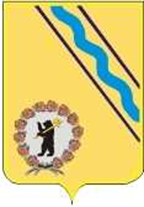 Управление архитектуры и градостроительстваАдминистрации Тутаевского муниципального районаРЕШЕНИЕот 13.01.2021 № 1г. Тутаев